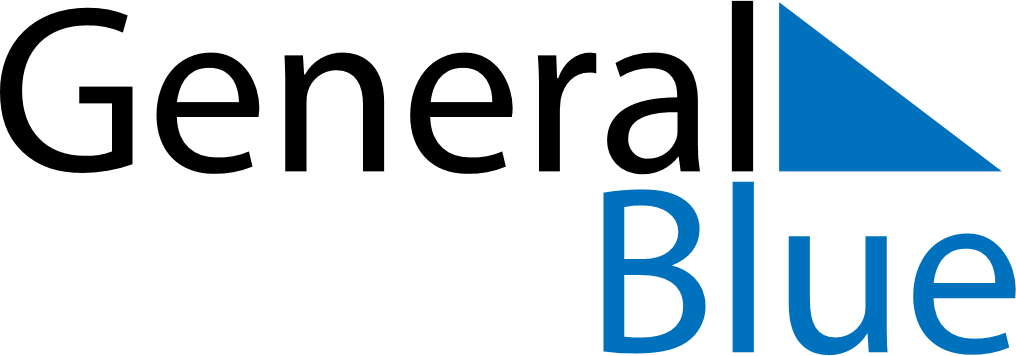 May 2024May 2024May 2024May 2024May 2024May 2024LatviaLatviaLatviaLatviaLatviaLatviaSundayMondayTuesdayWednesdayThursdayFridaySaturday1234Labour DayRestoration of Independence day567891011Restoration of Independence day (substitute day)12131415161718Mother’s Day19202122232425262728293031NOTES